Фоторепортаж                                                                                                                                                                           о проведении музыкально-спортивного развлечения                                                                                в младшей группе                                                                                                       «Солдатушки – бравы ребятушки!» 24.02.2021 г.                                                                                                            Клёнова Татьяна Александровнамузыкальный руководитель;                                                                                Алексеева Елена Викторовна, воспитатель                                                              высшей квалификационной категории  Цель: расширение представлений о Российской Армии.
Задачи:
- формировать в мальчиках стремление быть сильными, смелыми, ловкими;
- создать радостное праздничное настроение у детей;
- развивать социально-коммуникативные навыки, желание участвовать в праздниках;
- развивать у детей физические качества: ловкость, быстроту, координацию движений, умение действовать по сигналу воспитателя;
- воспитывать в детях уважение к защитникам Родины.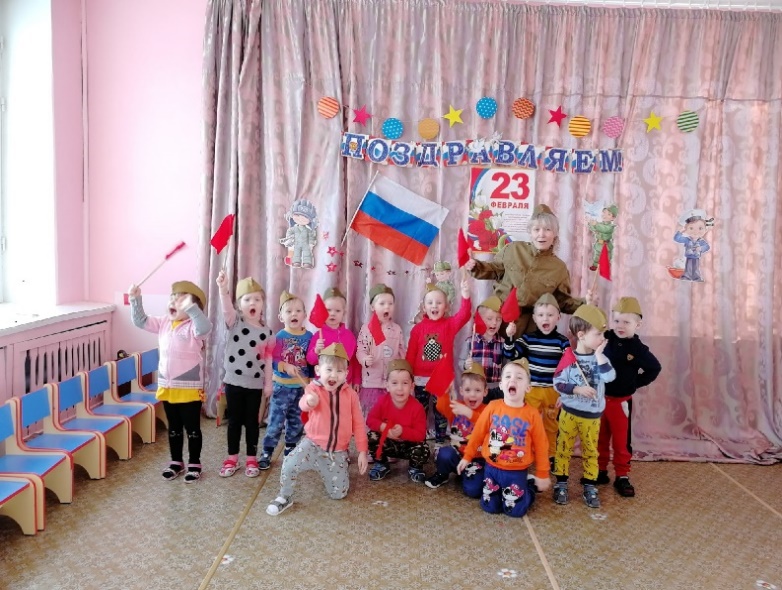 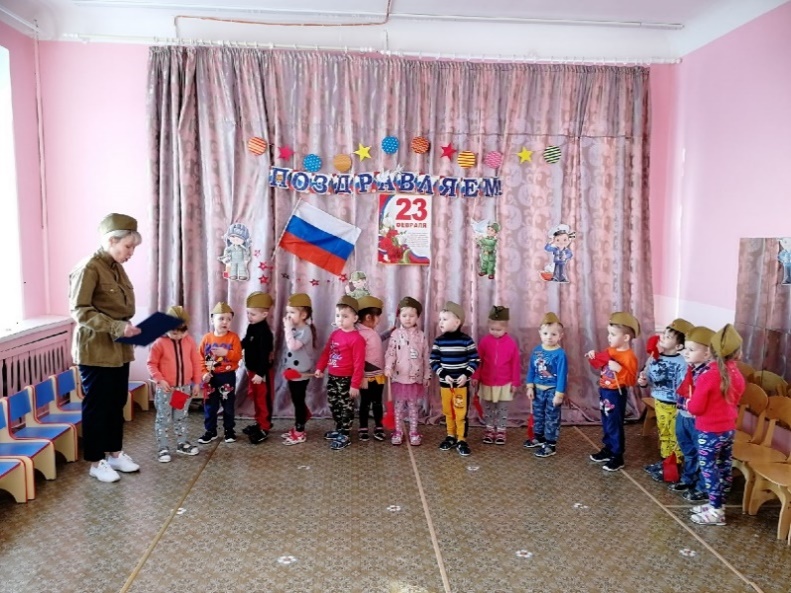 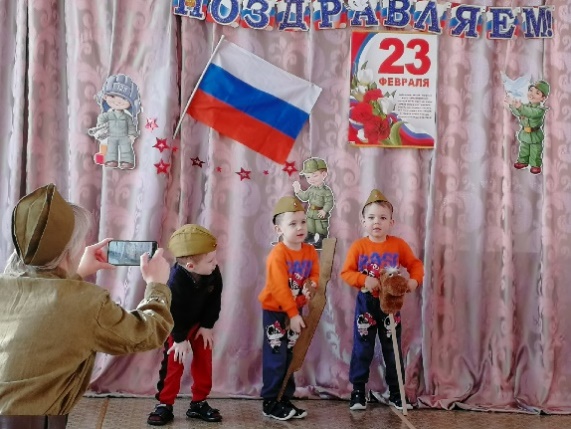 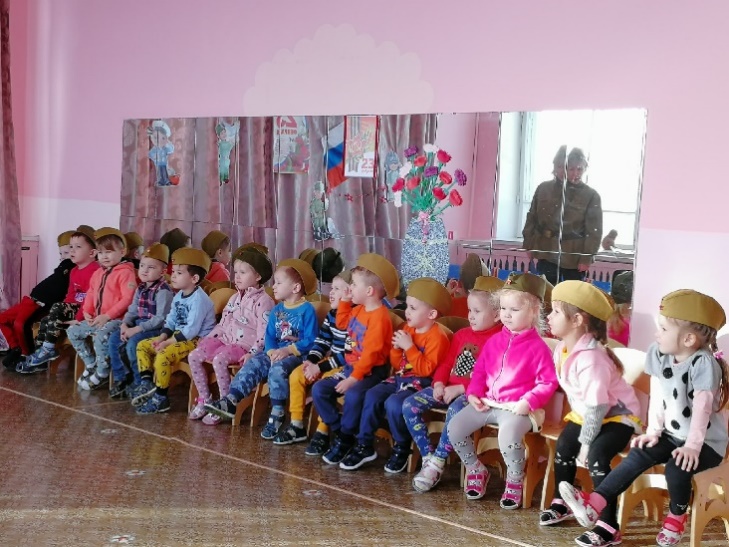 